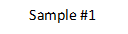 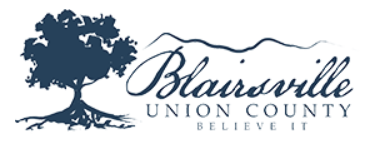 Short-term Rental (STR)
GOOD NEIGHBOR NOTICEDate of Notice:  _______________Hello Neighbor!Union County enforces a “Short-term Rental” ordinance.  This municipal code authorizes the use of residential units for short-term stay as defined in the code.  This will allow overnight guests on a short-term basis.  This use is defined as a stay of 1 – 30 nights.You are receiving this notice because I will be renting out a residential unit on a short-term basis, and as part of the permit application, I am required to mail or deliver this notice to the neighbors within 100 feet of my property.I am also including contact information for a responsible party that may be reached at ty time the property is occupied by a short-term renter.  Please contact the responsible party first if you feel there is a code violation or that renters are creating a nuisance that directly impacts you.  If they don’t respond within a couple of hours, then please feel free to contact the local sheriff’s office if you feel the situation warrants that kind of attention.Thank you for understanding.ADDRESS OF 
SHORT-TERM RENTAL:  _______________________________________________________GOOD NEIGHBOR COMMUNICATIONFor Address:  ____________________________________The purpose for this communication is to let you know that we are on occasion renting our property as a Short-term Rental (STR).  We have rules in place for dealing with certain potential issues, and we have a contact ready in case guests’ behaviors disturb our neighbors.  We don’t expect issues, but we have a process in place should it occur.  Here’s what you should know:GOOD NEIGHBOR NOTIFICATIONFor Address:  _________________________________________The purpose for this communication is to let you know that we are on occasion renting our property as a Short-term Rental (STR).  We have rules in place for dealing with certain potential issues, and we have a contact ready in case guests’ behaviors disturb our neighbors.  We don’t expect issues, but we have a process in place should issues occur.It is not our intention to impose on the tranquility or general safety of our neighbors.  Instead, it is our intention to co-exist with others who value the beauty of Union County as well as the sweet nature of those who live here.  If you encounter any behaviors from my tenants that impose on your property, please let us know.  You may contact: Name: _________________________________ Phone Number:  __________________Email Address:  __________________________________________________________
THANK YOU FOR UNDERSTANDING!Registered Agent:Phone #:This notice is provided as a courtesy, and you may contact The Commissioner’s Office of Union County Government during business hours with general questions about the STR code by phone:  706 439-6000.  You may also email str@uniongov.com or come into the Commissioner’s Office located at 65 Courthouse Street, Blairsville, GA  30512.This notice is provided as a courtesy, and you may contact The Commissioner’s Office of Union County Government during business hours with general questions about the STR code by phone:  706 439-6000.  You may also email str@uniongov.com or come into the Commissioner’s Office located at 65 Courthouse Street, Blairsville, GA  30512.